Exercice 1Question 1 : Répondre par « Vrai » ou par « Faux » sans justifier.Une fonction peut admettre plusieurs images : « FAUX »Une fonction peut admettre plusieurs antécédents : « VRAI »Voir définitions du cours !Question 2 : Parmi les graphiques proposés, lesquels correspondent à la représentation graphique d’une fonction ?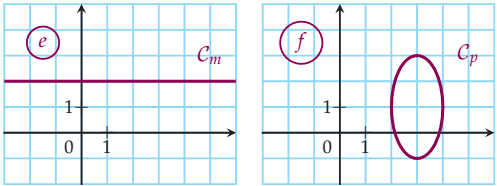 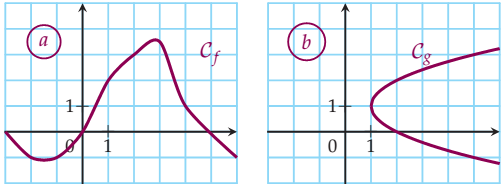 Réponses :  a	 et   e	puisque Cg et Cp admettent deux images lorsque  ce qui est contraire à la définition donnée en cours.Exercice 2 est la fonction qui associe à chaque nombre le carré de son triple. Exprimer  en fonction de .Olivia affirme : « a pour image 9 par la fonction  ». A-t-elle raison ? Justifier.« a pour image 9 par la fonction  » signifie que .Calculons Olivia a donc raison puisque .Exercice 3Voici la courbe représentative d’une fonction f définie sur .Par lecture graphique, compléter les égalités suivantes en laissant apparent les traits de construction.On considère les points de la courbe dont l’ordonnée est 4. On constate que ces points ne sont pas sur le quadrillage. Il est donc délicat de compléter l’égalité.On peut répondre par exemple : f (2, 8) = 4.Mais il faut avoir conscience que cette égalité n’est pas exacte. Cette remarque est valable pour tout l’exercice.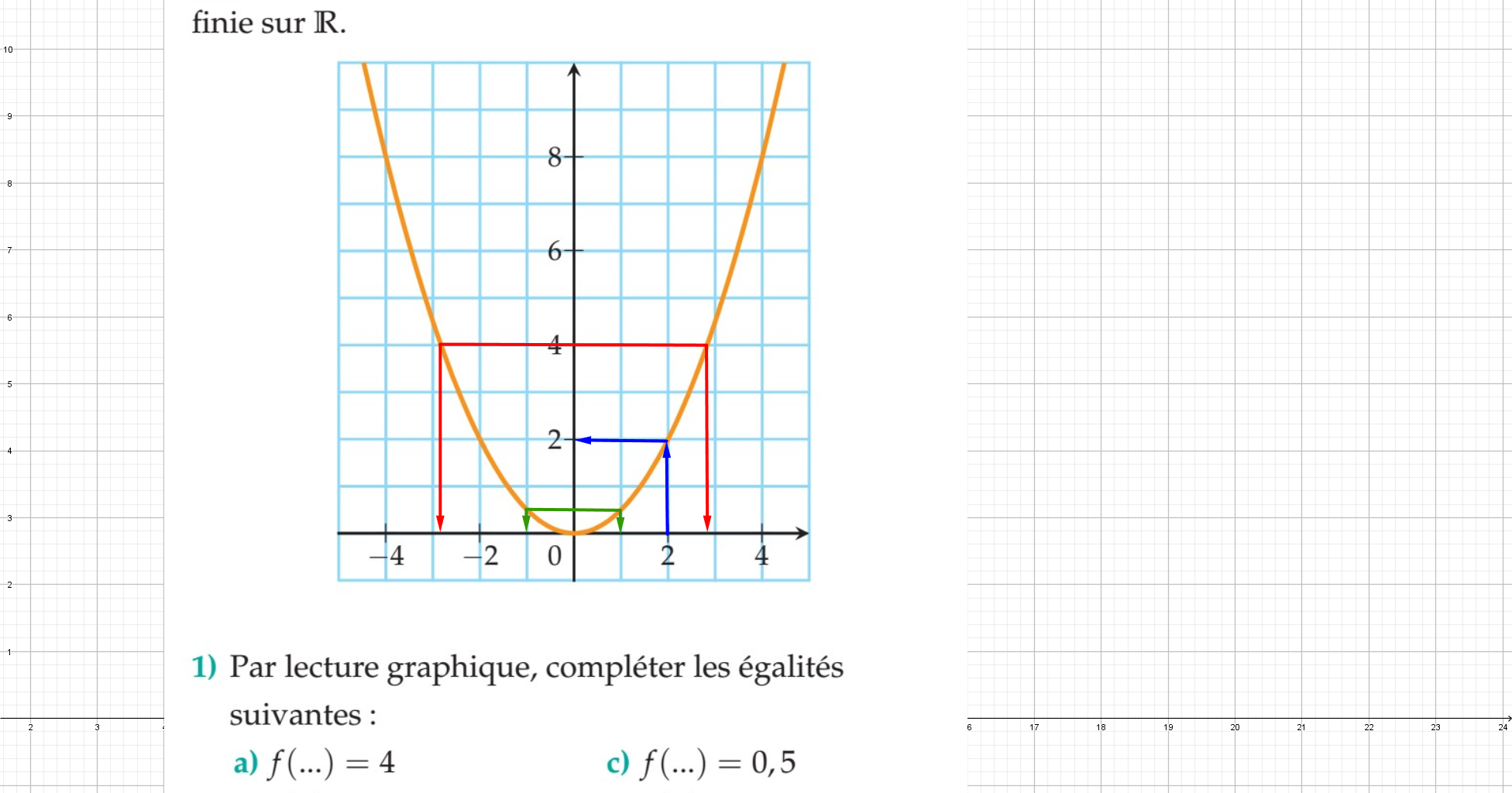 Exercice 4et  sont des fonctions définies par les courbes et ci-dessous. 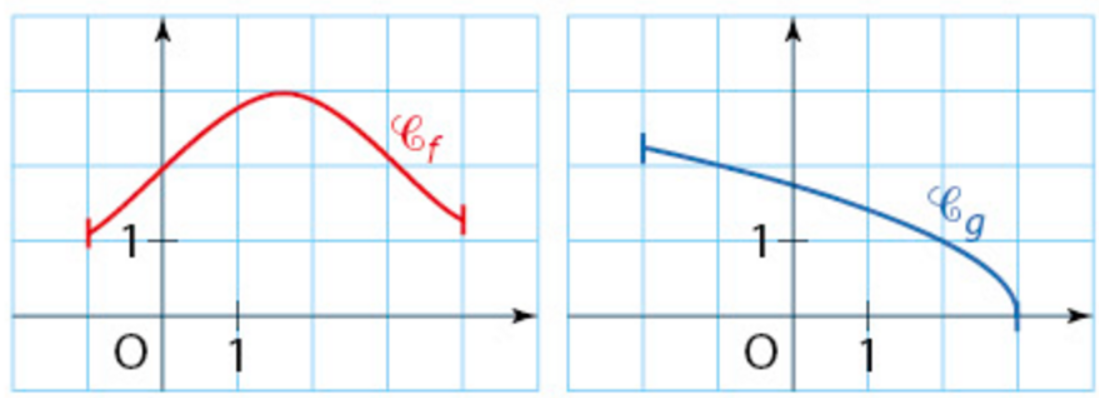 Lire les ensembles de définition de et .Linda affirme : «  ». A-t-elle raison ? Expliquer.Par lecture graphique on peut lire que   et   donc .Linda a donc tort.Exercice 5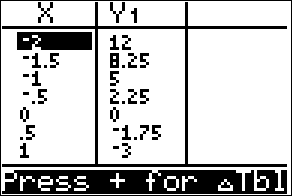  est la fonction définie sur l'intervalle  par .Avec la calculatrice, compléter le tableau suivant.Dans chaque cas, dire si le point appartient à la courbe représentative de g dans un repère. ;  ;  ; À l’aide de la calculatrice,  or  donc le point A n’appartient pas à la courbe.À l’aide de la calculatrice,  donc le point B appartient à la courbe. n’est pas compris entre  et 5 donc le point C n’appartient pas à la courbe. n’est pas compris entre  et 5 donc le point D n’appartient pas à la courbe.Exercice 6On a représenté sur le graphique ci-dessous, les courbes représentatives  et  de deux fonctions  et  définies sur .Résoudre, en laissant apparent les traits de construction, les équations suivantes :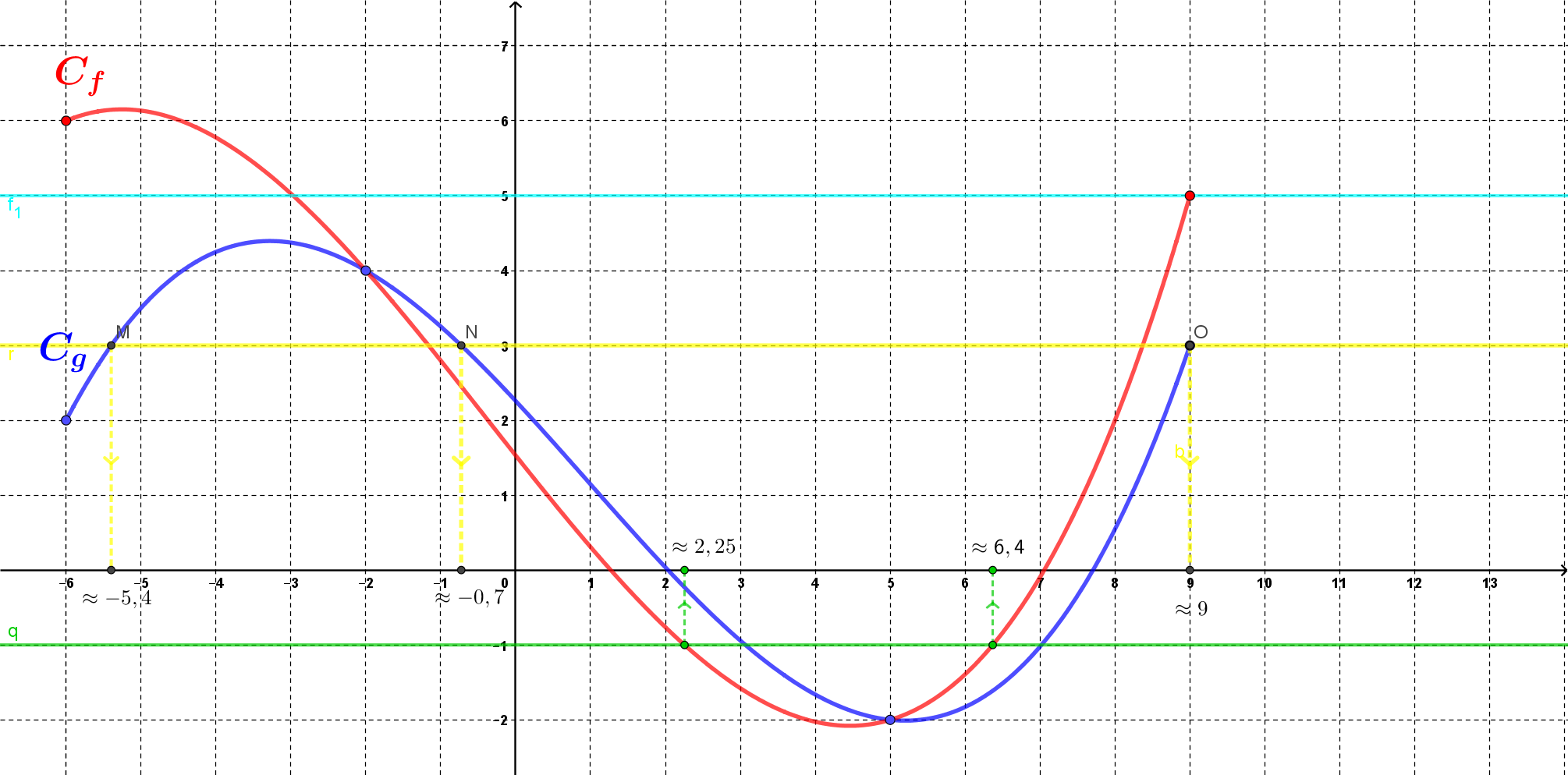 Question BONUS !On considère l’affirmation suivante où est une fonction :pour tous nombres  et , on a .La fonction carré  vérifie-t-elle cette affirmation ?Soit la fonction carré.Donc l’égalité n’est pas toujours vérifiée ce qui prouve que la fonction carré  ne vérifie pas cette affirmation ?Seconde FÉvaluation de mathématiques n°7 – Résolution graphique (45 mn)27/01/2023 en rouge sur le graphique en bleu sur le graphique en vers sur le graphique  en bleu sur le graphique